Rada  Gminy Piątnica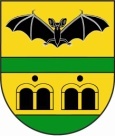 ul. Stawiskowska 5318-421 Piątnica Poduchowna                  tel. 86 216 24 76, fax  86 218 24 56www.gminapiatnica.pl 	OBWIESZCZENIEPrzewodniczący Komisji Budżetu i Spraw Społecznych  Rady Gminy Piątnicai n f o r m u j e,  ż e: I. Zwołał posiedzenie Komisji Budżetu i Spraw Społecznych Rady Gminy Piątnica  na dzień     20 stycznia  2020 r. (poniedziałek) godz. 900 .                                                                                                                                                                                                   II. Posiedzenie odbędzie się w sali nr 16 Urzędu Gminy Piątnica, przy ul. Stawiskowska 53.Proponowany porządek dzienny posiedzenia:1. Otwarcie posiedzenia.2. Przyjęcie porządku dziennego posiedzenia.3. Przyjęcie protokołu Nr 12/2019 posiedzenia Komisji.4. Rozpatrzenie na sesję projektów uchwał Rady Gminy Piątnica w sprawie:    1/ udzielenia pomocy finansowej Powiatowi Łomżyńskiemu;    2/ udzielenia pomocy finansowej Powiatowi Łomżyńskiemu;    3/ udzielenia pomocy finansowej Powiatowi Łomżyńskiemu;    4) Wieloletniej Prognozy Finansowej  na lata 2020-2031 wraz z wnioskiem Wójta Gminy Piątnica          w sprawie autopoprawki do projektu Wieloletniej Prognozy Finansowej na lata 2020-2031;    5) uchwalenia budżetu Gminy Piątnica na 2020 rok wraz z wnioskiem Wójta Gminy Piątnica          w sprawie autopoprawki do projektu uchwały budżetowej - przygotowanie opinii o  projekcie          uchwały;    6) zmieniająca uchwałę w sprawie Regulaminu przyznawania Stypendium Wójta Gminy         Piątnica;    7) zmieniająca uchwałę w sprawie likwidacji Zespołu Obsługi Szkół w Piątnicy oraz utworzenia         Centrum Usług Samorządowych w Piątnicy i nadania statutu;    8) ustalenia planu dofinansowania form doskonalenia zawodowego nauczycieli zatrudnionych w         szkołach i przedszkolu prowadzonym przez Gminę Piątnica oraz ustalenia maksymalnej kwoty         dofinansowania opłat za kształcenie  pobieranych przez szkoły wyższe i zakłady kształcenia         zawodowego nauczycieli oraz specjalności i form kształcenia, na które dofinansowanie jest         przyznawane w 2020 roku.    9) zaliczenia dróg do kategorii dróg gminnych.5. Informacja o działalności w zakresie promocji Gminy Piątnica w 2019 roku.6. Wolne wnioski.                                                           .                                PRZEWODNICZĄCY KOMISJI                                                                                                                Piotr Zduńczyk            Ogłoszono, dnia  14 stycznia  2020 r.